Beste ouders/verzorgers,Aan het begin van dit schooljaar krijgt elke ouder voor elk kind dit S.O.S.-formulier om in te vullen. Op deze manier is de leerkracht van uw kind direct op de hoogte van belangrijke gegevens en eventuele wijzigingen daarin t.o.v. vorig jaar. De telefoonnummers zijn met name in spoedsituaties belangrijk. Het e-mailadres wordt gebruikt om makkelijker contact met elkaar te kunnen hebben. Ook kunt u aangeven of we uw mailadres aan de ouderraad door mogen geven, zodat zij contact met u op kunnen nemen voor bijv. hulp bij een activiteit.Deze formulieren zullen uiteraard vertrouwelijk worden bewaard. We willen u vragen het formulier digitaal  in te vullen voor elk kind afzonderlijk en binnen enkele dagen te mailen naar Ivo Dierselhuis op het mailadres: i.dierselhuis@konot.nl. Alvast dank voor de medewerking.Team De VeldkampOp de website van onze school en op facebook worden regelmatig foto’s gepubliceerd die gemaakt zijn tijdens vieringen of andere gelegenheden. Indien u bezwaar hebt tegen het publiceren van foto’s met uw kind(eren) erop, wordt u verzocht ons hiervan schriftelijk op de hoogte te brengen.U kunt dit onderaan dit formulier aangeven. Basisschool De VeldkampChurchillstraat 27591 CX  DenekampTelefoonE-mailInternet:  0541-351935:  dir.veldkamp@konot.nl:  www.develdkampdk.nlS.O.S.-formulierNAAM: NAAM: NAAM: NAAM: NAAM: GROEP: GROEP: MEDISCHE  GEGEVENSMEDISCHE  GEGEVENSMEDISCHE  GEGEVENSMEDISCHE  GEGEVENSMEDISCHE  GEGEVENSMEDISCHE  GEGEVENSMEDISCHE  GEGEVENSZorgverzekering Polisnummer Opmerkingen over gezondheid en eventueel medicijngebruik:Opmerkingen over gezondheid en eventueel medicijngebruik:Opmerkingen over gezondheid en eventueel medicijngebruik:Opmerkingen over gezondheid en eventueel medicijngebruik:Opmerkingen over gezondheid en eventueel medicijngebruik:Opmerkingen over gezondheid en eventueel medicijngebruik:Opmerkingen over gezondheid en eventueel medicijngebruik:EMAILADRESSEN  en  TELEFOONNUMMERSEMAILADRESSEN  en  TELEFOONNUMMERSEMAILADRESSEN  en  TELEFOONNUMMERSEMAILADRESSEN  en  TELEFOONNUMMERSEMAILADRESSEN  en  TELEFOONNUMMERSEMAILADRESSEN  en  TELEFOONNUMMERSEMAILADRESSEN  en  TELEFOONNUMMERSEmailadres vaderEmailadres vaderEmailadres moederEmailadres moederTelefoon thuisTelefoon thuisMobiel nummer vaderMobiel nummer vaderMobiel nummer moederMobiel nummer moederTelefoon werk vaderTelefoon werk vaderop: ma-di-wo-do-vrop: ma-di-wo-do-vrweghalen wat niet juist isweghalen wat niet juist isTelefoon werk vaderTelefoon werk vaderop: ma-di-wo-do-vrop: ma-di-wo-do-vrof omcirkelen wat wel juist isof omcirkelen wat wel juist isTelefoonnummer indien u niet bereikbaar bent (uitsluitend voor spoedeisende situaties)Telefoonnummer indien u niet bereikbaar bent (uitsluitend voor spoedeisende situaties)Telefoonnummer indien u niet bereikbaar bent (uitsluitend voor spoedeisende situaties)Telefoonnummer indien u niet bereikbaar bent (uitsluitend voor spoedeisende situaties)Telefoonnummer indien u niet bereikbaar bent (uitsluitend voor spoedeisende situaties)Telefoonnummer indien u niet bereikbaar bent (uitsluitend voor spoedeisende situaties)Telefoonnummer indien u niet bereikbaar bent (uitsluitend voor spoedeisende situaties)TelefoonnummerTelefoonnummerDit nummer is van  Dit nummer is van  Dit nummer is van  Dit nummer is van  Dit nummer is van  HuisartsTelefoonnummerTelefoonnummerTandartsTelefoonnummerTelefoonnummerGEZINSSITUATIEGEZINSSITUATIEGEZINSSITUATIEGEZINSSITUATIEGEZINSSITUATIEGEZINSSITUATIEGezinssamenstellingGeboortedatum:Geboortedatum:Geboortedatum:Geboortedatum:Geboortedatum:Geboortedatum:Geboortedatum:Geboortedatum:Geboortedatum:Geboortedatum:Plaats van het kind in de kindrijPlaats van het kind in de kindrij1 - 2 - 3 - 4 - 51 - 2 - 3 - 4 - 5weghalen wat niet juist isof omcirkelen wat wel juist isweghalen wat niet juist isof omcirkelen wat wel juist isGescheiden oudergezinGescheiden oudergezinNEE / JANEE / JAweghalen wat niet juist isof omcirkelen wat wel juist isweghalen wat niet juist isof omcirkelen wat wel juist isEventuele aanvullingen en regelingen:Eventuele aanvullingen en regelingen:Eventuele aanvullingen en regelingen:Eventuele aanvullingen en regelingen:Eventuele aanvullingen en regelingen:Eventuele aanvullingen en regelingen:VASTE  BUITENSCHOOLSE  OPVANGVASTE  BUITENSCHOOLSE  OPVANGVASTE  BUITENSCHOOLSE  OPVANGVASTE  BUITENSCHOOLSE  OPVANGVASTE  BUITENSCHOOLSE  OPVANGVASTE  BUITENSCHOOLSE  OPVANGBuitenschoolse opvangBuitenschoolse opvangop: ma-di-wo-do-vrop: ma-di-wo-do-vrweghalen wat niet juist isof omcirkelen wat wel juist isweghalen wat niet juist isof omcirkelen wat wel juist isOpgehaald door iemand andersOpgehaald door iemand andersdag: dag: door:door:dag: dag: door:door:dag: dag: door:door:OpvanginstantieOpvanginstantienaam: naam: telefoonnummer: telefoonnummer: OUDERRAADOUDERRAADOUDERRAADOUDERRAADOUDERRAADOUDERRAADWij geven  WEL / NIET  toestemmingom onze emailadressen aan de klassenouder door te geven.Wij geven  WEL / NIET  toestemmingom onze emailadressen aan de klassenouder door te geven.Wij geven  WEL / NIET  toestemmingom onze emailadressen aan de klassenouder door te geven.Wij geven  WEL / NIET  toestemmingom onze emailadressen aan de klassenouder door te geven.Wij geven  WEL / NIET  toestemmingom onze emailadressen aan de klassenouder door te geven.Wij geven  WEL / NIET  toestemmingom onze emailadressen aan de klassenouder door te geven.EVENTUELE  ANDERE  OPMERKINGENEVENTUELE  ANDERE  OPMERKINGENEVENTUELE  ANDERE  OPMERKINGENEVENTUELE  ANDERE  OPMERKINGENEVENTUELE  ANDERE  OPMERKINGENEVENTUELE  ANDERE  OPMERKINGEN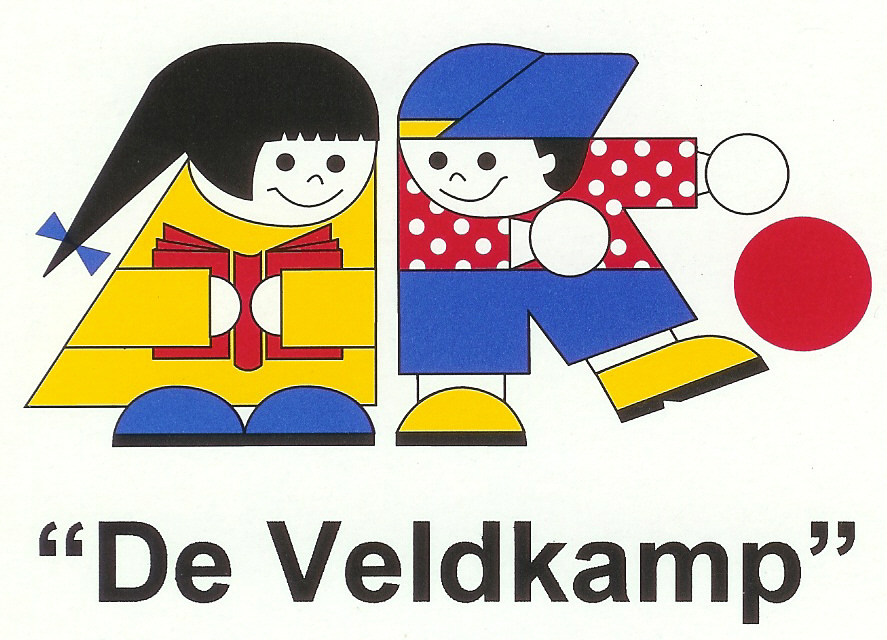 